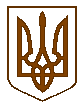                                    БУЧАНСЬКА     МІСЬКА      РАДА                     КИЇВСЬКОЇ ОБЛАСТІВ И К О Н А В Ч И  Й         К О М І Т Е ТР  І  Ш  Е  Н  Н  Я«  13» _вересня_2016 року                                                                                    № 373Про затвердження тарифів на послуги з вивезення твердих побутових відходів,  що надає КП « Бучанське УЖКГ»   Розглянувши подання начальника КП «Бучанське управління житлово-комунального господарства» В.Д. Кравчука, від 10.08.2016р. за №778 щодо  приведення тарифів на послуги з вивезення твердих побутових відходів для населення, підприємств, організацій, установ незалежно від їх форм власності у відповідність до рівня  економічно обґрунтованих витрат, керуючись постановою Кабінету Міністрів України від 26.07.2006р. № 1010 «Про затвердження Порядку формування тарифів на послуги з вивезення твердих побутових відходів»,  законом України «Про житлово-комунальні послуги»,  враховуючи розрахунок тарифів КП «Бучанське УЖКГ» згідно з урахуванням зростання ціни на енергоносії, паливно-мастильні матеріали, збільшення вартості запчастин,  зростання мінімальної заробітної плати, відповідно до Закону України «Про місцеве самоврядування в Україні», виконавчий комітет Бучанської міської ради           ВИРІШИВ:	 1. Встановити тарифи на послуги з вивезення твердих побутових відходів,  які надає КП «Бучанське УЖКГ»  у розмірі:            1.1 І група споживачів - вартість тарифу на вивіз твердих побутових відходів на одного мешканця приватного сектору  в місяць  - 14,61 грн. з ПДВ            1.2  ІІ	група споживачів - вартість тарифу на вивіз твердих побутових відходів для бюджетних установ, фізичних осіб, об’єднаних в обслуговуючі кооперативи, ЖБК, ОСББ за 1 куб.м. - 96,01 грн. з ПДВ	 1.3 ІІІ група споживачів - вартість тарифу на вивіз твердих побутових відходів для комерційних структур за 1 куб.м. - 113,47 грн. з ПДВ.             2. Встановити граничний рівень рентабельності в розрахунках планових витрат тарифу на вивезення твердих побутових відходів на рівні:           І група споживачів - 8%           ІІ група споживачів - 10%           ІІІ група споживачів - 30%.           3.Ввести  в дію тарифи, встановлені даним рішенням через 15 днів з моменту їх оприлюднення.	4. Контроль за виконанням даного рішення покласти  на  заступника міського голови  О.П.Смолькіна.Міський голова                                                                                        А.П.ФедорукКеруючий справами                                                                                Г.В.СурайПогоджено: Заступник міського голови							О.П.Смолькін Завідувач юридичним відділом						Т.О.Шаправський Завідувач відділом економіки						О.В.Лукіна Завідувач відділом ЖКГ                                                                            О.А.Докай